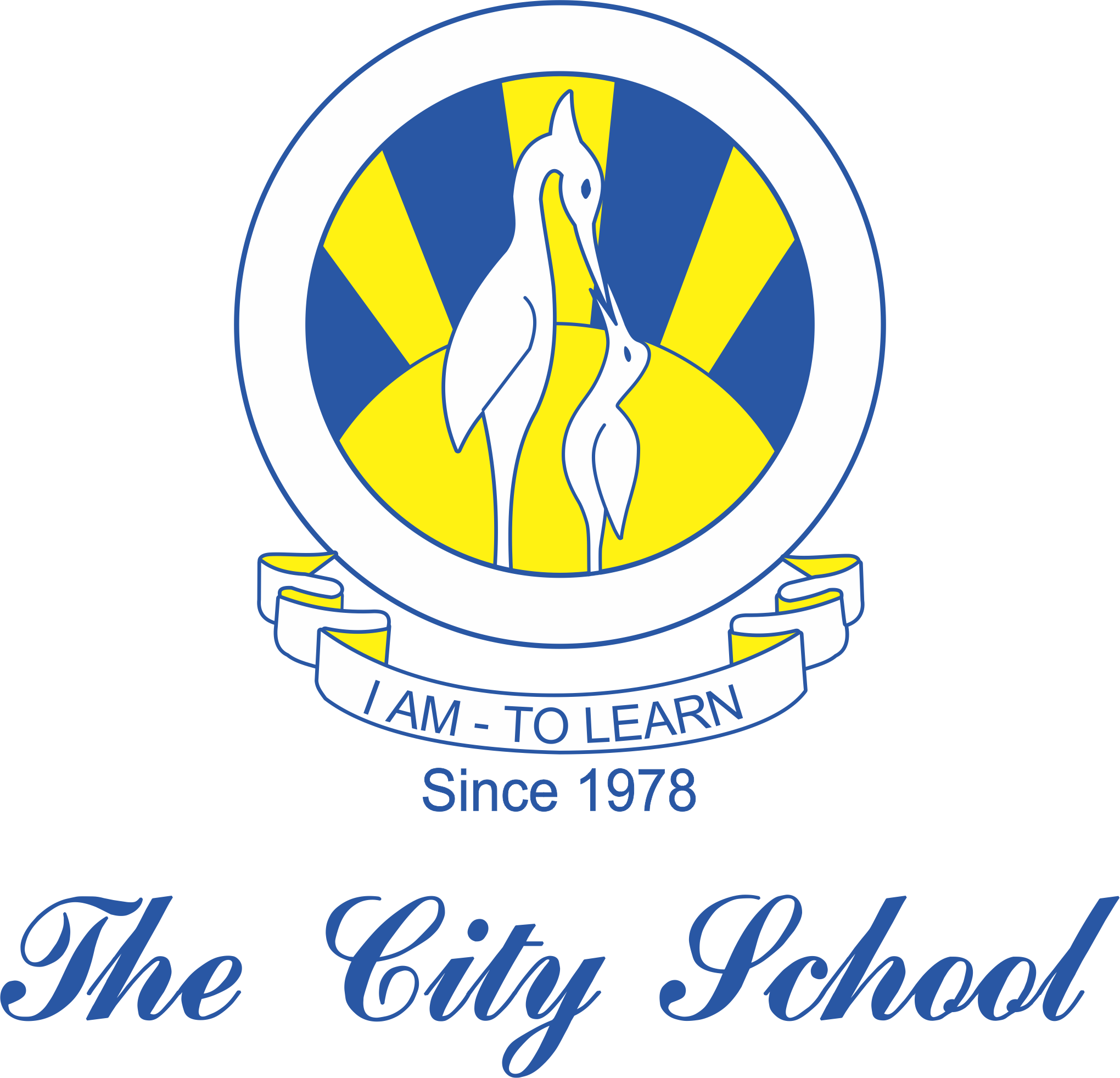 North Nazimabad Boys CampusSyllabus for 1st TermMathematicsClass – 9Term 1Term 1Term 1UnitTopicVariations•  Direct Variation•  Inverse VariationAlgebraic  equations & FractionsAlgebraic representation and formulae Algebraic manipulation Indices Rules of Indices Different types of indicesPythagorasTheoremPythagoras theoremTrigonometricRatios•     Trigonometric Ratios•	Apply the sine, cosine and tangent ratios for acute angles to calculate:o an angleo a sides of a right angle triangle•     Practical application oftrigonometryMensuration (A)Length of arc and area of Sector• area and circumference of a circle• area and perimeter of shaded regions• arc length• area of sector• word problemsMensuration (B)Volume and surface area of:•     a pyramid•     a cone•     a sphere•     compound shapes